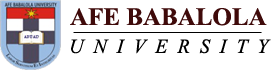 NAME: PEACE ORJIUGO CHIBUISIMATRIC NO: 17/LAW01/081LEVEL: 300CORSE CODE: LPB302COURSE TITLE: LAW OF TORTS IIQUESTION: DISCUSS THE RELEVANCE OF           PASSING OFF AS A FORM OF ECONOMIC TORT IN THE 21ST CENTURY NIGERIA.        LECTURER(S): APARA OYEBANKE TAIWO             MUSA-AGBONENI Omomen             MR. CLEMENT CHIGBO             Ale Peter OluwaseunDEFINITIONThe selling of goods or carrying on of business under a name, description or mark in such a way as to mislead the public or consumers into believing that the goods or business is that of another person is passing off. Where a party (defendant) makes false representation in order to sell his goods and services with the intention to deceive a purchaser (an innocent man) into thinking that the goods and services he is selling are those of another party (the plaintiff), that is Passing Off.The tort of passing off is practiced in Common Law countries like Nigeria, the United Kingdom, New Zealand, Australia etc..The tort of passing off is designed to protect traders/ businessmen against unfair competition acquired by false or misleading information and to prevent a rival trader from benefitting from the reputation already achieved by a trader/ businessman. In essence, “A man may not sell his own goods under the pretense that they are the goods of another man”Aims of the Tort of Passing OffThe following are what the tort of passing off seeks to achieve in every common law legal system;To enable businesses, continue to earn profit and;To protect the right of property that exists in goodwill (i.e. business value).Elements of the Tort of Passing OffA claimant needs to establish the following in order to succeed in an action of passing off;Goodwill: The claimant must show the court that there is business value (Goodwill i.e. the attractive force that brings customers) which is attached to the goods and services he produces in a suit for passing off.Misrepresentation: The claimant/ plaintiff needs to demonstrate and explain to the court that the goods and services the defendant is offering the public deceitfully (whether intentionally or not) are actually the goods and services of the claimant.Damage: The claimant/ plaintiff needs to show to the court that a loss has been suffered due to the belief that the goods and services of the defendant are those of the plaintiff/ claimant. (The Claimant / plaintiff needs to show that the defendant’s activities are calculated to deceive the public). These (3) three elements known as the Classic Trinity were stated in the House of Lord’s case of Reckitt & Colman products ltd v. Borden Inc. (HL 1990) per Lord Oliver.Forms of Passing OffThe elements of passing off need to be proved in any of the forms which passing off can take which include; Trading under a name which is closely related to that of the claimant/ plaintiff such name being likely to mislead the public: - The well-established case on this is Hendriks v Montagu  where the Universal Life Assurance Society were granted an injunction by the court in order to restrain the company of the defendant which was incorporated later on from carrying on business under the name “Universe Life Assurance Association”. In Nigeria, the court has decided a similar situation in Niger Chemists ltd. v. Nigeria Chemists [1961] 1 All NLR 171 where Palmer J. granted an injunction restraining the defendants from using the name “Nigeria Chemists” as it was calculated to deceive those who had the intention to deal with Niger Chemists. It is important to note that both parties in the suit were engaged in a similar business. Thus, where a name is made to deceive a consumer or the public due to its similarity with that of a plaintiff then that is a form of passing off and there exists a tort.Trading under a name already given for goods of that kind by the plaintiff or trading under a name so similar to that of the plaintiff’s as to be mistaken for it: - Where a trade name is already in use by the plaintiff for his goods and services, it will be actionable passing off for a defendant to trade under the name of the plaintiff. A trade name is a name under which goods and services are sold by a certain individual and which by established usage has become known to the public to the effect that the goods and services are that of the individual. Descriptive names such as ‘water’, ‘beer’ ‘stout’ are not protected unless the plaintiff can prove that the descriptive name has acquired a secondary name exclusively associated with the plaintiff’s own product.A direct statement by the defendant that the goods and services are that of the plaintiff: - Actionable passing off occurs where the defendant markets his products as that of the plaintiff. See Byron (Lord) v. Johnston Where the defendant trades under the trademark of the plaintiff or any deceptive imitation of the plaintiff’s mark. A trademark refers to a mark used by a trader in order to indicate a connection between the marked goods and the trader and also to show that the marked goods are the trader’s merchandise.Imitating the Get Up or Appearance of the Plaintiff’s Goods: - Where there are characteristics in the Get Up or appearance of the plaintiff’s goods which identifies the goods as those of the plaintiff, any adoption or imitation of the appearance or get up of the plaintiff’s goods by another in a manner likely to deceive will give rise to the tort of passing off. Thus, where the defendant imitates the get up or appearance of the plaintiff’s goods, the defendant is liable for passing off. Trebor Nigeria ltd v. Associated Industries ltd . Where the plaintiffs claimed that the defendants were guilty of passing off their products as that of the plaintiffs. The court per J. R. Jones (Senior Puisine Judge) held that the defendants had in every aspect from carton to tablet to manufacturing marketed a product as similar as possible to that of the plaintiffs.Remedies in Passing OffThe following remedies can be claimed by the plaintiff in a Passing Off action;Damages: - A successful plaintiff in a suit for passing off is entitled to damages. The court can award general damages, special damages or punitive damages. This is because it is presumed that the plaintiff must have suffered losses especially in the course of business.Injunction: - A plaintiff can ask the court to restrain or prohibit the use of a mark subject matter of the passing off suit in court. Further, a perpetual injunction can be granted by the court when the suit has been concluded i.e. the defendant will never use the mark again.A plaintiff can also approach the court to grant him/her the delivery of the goods of the defendant which breach the trademark to be destroyed.Defences available to a DefendantDissimilarities in the mark between that of the defendant and that of the plaintiff. See Trebor Nig. Ltd. (Supra).Consent of the plaintiff was sought before using the name or mark or slogan as the case may be.The defendant can also plead innocent usage of the plaintiff’s name.The plaintiff’s name or mark has become common/ generic.The mark of the plaintiff is not distinctive.Passing Off and Trademark InfringementThe tort of passing off arises when a mark, sign or product is unregistered under the Trademarks Act of 1961. The plaintiff has to prove that the mark or sign has sufficient goodwill, an established usage and the identical mark will deceive the innocent man and as such seeks to be protected by the law of passing off. However, passing off claims are time consuming and less straightforward. Trademark infringement unlike passing off involves a registered trademark. Where there has been constant usage of an identical mark by the defendant and such usage is likely to cause deceit or confusion in the course of business. Then that is trademark infringement. See Ferodo ltd. v. Ibeto Industries ltd.  It is important to note that once a trademark is registered, it gives the owner (the proprietor of the trademark) the exclusive right to use the trademark in business, marketing, etc.Who is the Proprietor of a trademark? This is the individual who is entitled to the exclusive usage of his trademark (every component of the trademark). A claim for passing off can exist along with a claim for trademark infringement. In the event where a claim for trademark infringement fails, the claim for passing off will succeed. In Nigeria, three tests exists for determining whether two trademarks are identical and bear similar resemblance thus leading to trademark infringement.The mark or sign of the defendant will be confused with the existing trademark of the plaintiff. In the matter of Application of Trademark by Sandow ltd.Where words are the subject of the trademark infringement, a close look at the first syllable of the word will help in determining the infringement. This is because the consumer first comes in contact with the first syllable of the word before tasking the product as genuine.The third test is the visible inspection of the mark, sign or slogan and the sound which is imported by the ear (i.e. if there is confusion arising from describing both products via a telephone conversation). Thus, the eyes and ears are employed. See Alban Pharmacy ltd v. Sterling Products International Inc.BIBLIOGRAPHY.Books and Online ArticlesKodilinye and O. Aluko, Nigerian Law of Torts (Spectrum Books Limited 1999)R. F. V. Heuston, Salmond on the Law of Torts (16th edn, Sweet & Maxwell London, 1973THE TORT OF PASSING OFF IN NIGERIA by Francis Ibekwe-Allagoa BL, LL.M*Diva Rai, ‘Meaning of Passing Off’ (The Tort of Passing Off, IPLEADERS) https://blog.ipleaders.in/the-tort-of-passing-off.Law Student, ‘Tort of Passing Off Project Assignment for Law of Torts’ (Law Teacher 2 February 2018) https://www.lawteacher.net/free-law-essays.php#ftn2. Michael Carter, ‘How to prove “Passing Off”’, (Mondaq13December2017)<https:www.mondaq.com/uk/x/65/578/Trademark/How+to+prove+Passing+Off>Nicola Laver, ‘What is Passing Off’ (In Brief) https://www.inbrief.co.uk/intellectual-property/passing-off/ accessed on 22 September 2019.Nigerian Law Intellectual Property Watch Inc. https://nlipw.com/a-peek-into-passing-off-cases-in-Nigeria accessed T & A Legal, ‘Nigeria; An Appraisal of Passing off Actions under Nigeria Law’ (Monday 5 June 2018)www.mondaq.com/Nigeria/x/704160/Trademark/An+Appraisal+of+Passing+Off+Actions+under+Nigerian+lawForeign Cases and Nigerian Cases / statutes. Byron (Lord) v. Johnston [1816] 2 Mer. 29.Hendriks v Montagu [1881] 17 Ch. 638.In The matter of Application of Trademark by Sandow ltd 1904] 31 RPC (196), (205).N. R. Dongre v. Whirlpool Corporation Civil Appeal 10703 of 1996 [1996] (Supreme Court of India 30 August 1996). Reckitt & Colman products ltd v. Borden Inc. (HL 1990).Alban Pharmacy ltd v. Sterling Products International Inc. [1968] All NLR 300.Ferodo ltd. v. Ibeto Industries ltd [2004] All FWLR pt. 203 p. 2043.Niger Chemists ltd. v. Nigeria Chemists [1961] 1 All NLR 171.Trebor Nigeria ltd v. Associated Industries ltd (1972) NNLR 60 Suit no K/127/71 May 29 1972 Trade Marks Act CAP T13 LFN 2004.